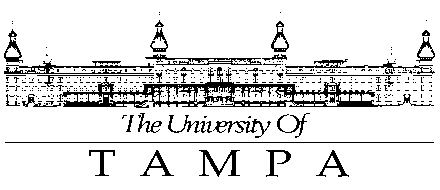 This worksheet is designed to help you plan and track your progress toward your degree.  It lists all the graduation requirements.  For full course descriptions, please refer to the current undergraduate Catalog.Course Taken or Transferred InSemester Taken or Course RemainingUNIVERSITY GRADUATION REQUIREMENTSUNIVERSITY GRADUATION REQUIREMENTSUNIVERSITY GRADUATION REQUIREMENTSStudents must earn 124 hours to be eligible for graduation.Students must maintain an overall GPA of a 2.0 to be eligible for graduation.Students must complete 31 of the last 35 hours in residency at UT.Students must earn 124 hours to be eligible for graduation.Students must maintain an overall GPA of a 2.0 to be eligible for graduation.Students must complete 31 of the last 35 hours in residency at UT.Students must earn 124 hours to be eligible for graduation.Students must maintain an overall GPA of a 2.0 to be eligible for graduation.Students must complete 31 of the last 35 hours in residency at UT.BACCALAUREATE EXPERIENCE REQUIREMENTSCourses used for Baccalaureate Experience may not be used in the major (unless otherwise stated in the catalog).BACCALAUREATE EXPERIENCE REQUIREMENTSCourses used for Baccalaureate Experience may not be used in the major (unless otherwise stated in the catalog).BACCALAUREATE EXPERIENCE REQUIREMENTSCourses used for Baccalaureate Experience may not be used in the major (unless otherwise stated in the catalog).Two-Year Learning CommunityTwo-Year Learning CommunityTwo-Year Learning CommunityBAC 100 (0cr) – Digital SkillsBAC/HON 101/102 (2cr) – First-Year Seminar (two semester sequence)BAC 103 (1cr) – Transfer Student Seminar (one semester course) - OptionalBAC 104 (1cr) – Veteran Student Seminar (one semester course)AWR 101 (4cr) – Writing and InquiryDomestic Students may be required to take AWR 100 based on English Placement. International Students may be required to take AWR 110 before AWR 101 or AWR 111 in conjunction with AWR 101 based on English Placement. AWR 201 (4cr) – Writing and Research Recommended to take in the second yearMathematics (4cr) – MAT 260 – Calculus I (1) – FULFILLED BY MAJORNatural Science – NS (6 Credits) – FULFILLED BY MAJORMust be lecture course, not a lab.Natural Science – NS (6 Credits) – FULFILLED BY MAJORMust be lecture course, not a lab.Natural Science – NS (6 Credits) – FULFILLED BY MAJORMust be lecture course, not a lab.Biological Science (3cr) – BIO 198 – General Biology I (1)Chemical or Physical Science (3cr) – CHE 152 – General Chemistry I (1) Humanities – HFA (11 Credits)Humanities – HFA (11 Credits)Humanities – HFA (11 Credits)Must have at least two different disciplines represented. May only apply up to 4 credits of Studio/Performance courses. Courses to fulfill this requirement may be found in the following disciplines: animation, dance, English/literature, film, foreign languages, linguistics, music, new media, philosophy, religion, speech and theatre, plus those art, communication, writing and women’s and gender studies courses so designated in the Course Descriptions section of the catalog.Must have at least two different disciplines represented. May only apply up to 4 credits of Studio/Performance courses. Courses to fulfill this requirement may be found in the following disciplines: animation, dance, English/literature, film, foreign languages, linguistics, music, new media, philosophy, religion, speech and theatre, plus those art, communication, writing and women’s and gender studies courses so designated in the Course Descriptions section of the catalog.Must have at least two different disciplines represented. May only apply up to 4 credits of Studio/Performance courses. Courses to fulfill this requirement may be found in the following disciplines: animation, dance, English/literature, film, foreign languages, linguistics, music, new media, philosophy, religion, speech and theatre, plus those art, communication, writing and women’s and gender studies courses so designated in the Course Descriptions section of the catalog.Must have at least two different disciplines represented. May only apply up to 4 credits of Studio/Performance courses. Courses to fulfill this requirement may be found in the following disciplines: animation, dance, English/literature, film, foreign languages, linguistics, music, new media, philosophy, religion, speech and theatre, plus those art, communication, writing and women’s and gender studies courses so designated in the Course Descriptions section of the catalog.Social Science – SS (11 Credits)Social Science – SS (11 Credits)Social Science – SS (11 Credits)Must have at least two different disciplines represented. Courses to fulfill this requirement may be found in the following disciplines: economics, geography, history, political science, psychology, sociology, and urban studies, plus those communication, criminology, law justice and advocacy, and women’s and gender studies courses so designated in the Course Descriptions section of the catalog.Must have at least two different disciplines represented. Courses to fulfill this requirement may be found in the following disciplines: economics, geography, history, political science, psychology, sociology, and urban studies, plus those communication, criminology, law justice and advocacy, and women’s and gender studies courses so designated in the Course Descriptions section of the catalog.Must have at least two different disciplines represented. Courses to fulfill this requirement may be found in the following disciplines: economics, geography, history, political science, psychology, sociology, and urban studies, plus those communication, criminology, law justice and advocacy, and women’s and gender studies courses so designated in the Course Descriptions section of the catalog.Must have at least two different disciplines represented. Courses to fulfill this requirement may be found in the following disciplines: economics, geography, history, political science, psychology, sociology, and urban studies, plus those communication, criminology, law justice and advocacy, and women’s and gender studies courses so designated in the Course Descriptions section of the catalog.Course Taken or Transferred InSemester Taken or Course RemainingArt/Aesthetic – A (3 Credits)Can come from anywhere in the curriculum.Art/Aesthetic – A (3 Credits)Can come from anywhere in the curriculum.Art/Aesthetic – A (3 Credits)Can come from anywhere in the curriculum.Art/aesthetic courses are devoted primarily to the development of skills in human expression for the purpose of engaging the aesthetic sense, or courses devoted primarily to the development of students’ critical appreciation of aesthetics. Courses can be found in multiple disciplines, see Course Search or Catalog to find courses.Art/aesthetic courses are devoted primarily to the development of skills in human expression for the purpose of engaging the aesthetic sense, or courses devoted primarily to the development of students’ critical appreciation of aesthetics. Courses can be found in multiple disciplines, see Course Search or Catalog to find courses.Art/aesthetic courses are devoted primarily to the development of skills in human expression for the purpose of engaging the aesthetic sense, or courses devoted primarily to the development of students’ critical appreciation of aesthetics. Courses can be found in multiple disciplines, see Course Search or Catalog to find courses.Non-Western and International/Global Awareness – NW/IG (9 Credits)Can come from anywhere in the curriculum.Non-Western and International/Global Awareness – NW/IG (9 Credits)Can come from anywhere in the curriculum.Non-Western and International/Global Awareness – NW/IG (9 Credits)Can come from anywhere in the curriculum.Non-Western (3cr) Deal in either a direct or comparative way with political, social, or cultural issues within the context of non-Western or Third World concerns.International/Global Awareness (3cr)Deal in a direct or comparative way with political, social, cultural or economic issues impacting the international and/or global arena.Non-Western or International/Global Awareness (3cr)Writing Intensive – W (9 Credits)Can come from anywhere in the curriculum.Writing Intensive – W (9 Credits)Can come from anywhere in the curriculum.Writing Intensive – W (9 Credits)Can come from anywhere in the curriculum.Courses in addition to AWR 101 and AWR 201 that emphasize writing as a process of learning and communicating.  Some credits may be waived for transfer students, please refer to the Catalog for more information.Courses in addition to AWR 101 and AWR 201 that emphasize writing as a process of learning and communicating.  Some credits may be waived for transfer students, please refer to the Catalog for more information.Courses in addition to AWR 101 and AWR 201 that emphasize writing as a process of learning and communicating.  Some credits may be waived for transfer students, please refer to the Catalog for more information.MAJOR REQUIREMENTS (86 Credits)MAJOR REQUIREMENTS (86 Credits)MAJOR REQUIREMENTS (86 Credits)FSC 130 (3cr) - Survey of Forensic ScienceBIO 198 (3cr) – General Biology I (1)Pre/Co-Req: CHE 152 and CHE 153LCo-Req: BIO 198LBIO 198L (1cr) – General Biology I (1) LaboratoryPre/Co-Req: CHE 152 and CHE 153LCo-Req: BIO 198BIO 199 (3cr) – General Biology II (2)Pre/Co-Req: BIO 198 and BIO 198L with a grade of “C” or higherCo-Req: BIO 199LBIO 199L (1cr) – General Biology II (2) LaboratoryPre/Co-Req: BIO 198 and BIO 198L with a grade of “C” or higherCo-Req: BIO 199CHE 152 (3cr) – General Chemistry I (1)Pre-Req: MAT 160Pre/Co-Req: CHE 153L (with grade of C or better)CHE 153L (1cr) – General Chemistry I (1) LaboratoryPre/Co-Req: CHE 152 (with grade of C or better)CHE 154 (3cr) – General Chemistry II (2)Pre-Req: CHE 152 and CHE 153L (both with a grade of C or better)Pre/Co-Req: CHE 155L (with grade of C or better) and MAT 170CHE 155L (1cr) – General Chemistry II (2) LaboratoryPre-Req: CHE 152 and CHE 153L (both with a grade of C or better)Pre/Co-Req: CHE 154 (with grade of C or better)Course Taken or Transferred InSemester Taken or Course RemainingCHE 232 (3cr) – Organic Chemistry I (1)Pre-Req: CHE 154 and CHE 155L (both with a grade of “C” or better) Pre/Co-Req: CHE 233L (with a grade of “C” or betterCHE 233L (1cr) – Organic Chemistry I (1) LaboratoryPre/Co-Req: CHE 232 (with a grade of “C” or betterCHE 234 (3cr) – Organic Chemistry II (2) Pre-Req: CHE 232 and CHE 233L (both with a grade of “C” or better) Pre/Co-Req: CHE 235L (with a grade of “C” or betterCHE 235L (1cr) – Organic Chemistry II (2) LaboratoryPre/Co-Req: CHE 234 (with a grade of “C” or betterFSC 230 (3cr) – Fire Debris & Firearms EvidencePre-Req: CHE 154, CHE 155L, and FSC 130 (all with a grade of "C" or better).PHY 200 (4cr) – General Physics I (1) Pre-Req: MAT 170Co-Req: PHY 200LPHY 201 (4cr) – General Physics II (2) Pre-Req: PHY 200Co-Req: PHY 201LMAT 260 (4cr) – Calculus I (1) Pre-Req: MAT 170 with a grade of “C” or higher, or equivalent MAT 201 (4cr) – Introduction to StatisticsPre-Req: MAT 155 or equivalent (or higher).CHE 310 (4cr) – Analytical ChemistryPre-Req: CHE 154 and CHE 155L (both with a grade of "C" or better).Co-Req: CHE 310LCHE 310L (0cr) – Analytical Chemistry LaboratoryCo-Req: CHE 310CHE 432 (3cr) – Forensic ChemistryPre-Req: CHE 310, CHE 234 and CHE 235L (all with a grade of "C" or better)Pre/Co-Req: CHE 433L (with a grade of "C" or better).CHE 433L (1cr) – Forensic Chemistry LaboratoryPre/Co-Req: CHE 432 (with a grade of "C" or better).CHE 434 (3cr) – Forensic ToxicologyPre-Req: CHE 432 and CHE 433L (both with a grade of "C" or better)Pre/Co-Req: CHE 435L (with a grade of "C" or better)CHE 435L (1cr) – Forensic Toxicology LaboratoryPre/Co-Req: CHE 434 (with a grade of "C" or better)CHE 440 (3cr) – Professional Practice in Forensic SciencePre-Req: CHE 432 and CHE 433L (both with a grade of “C” or better), senior standing or permission of the instructor.BIO 200 (4cr) – General GeneticsPre-Req: Biology Lower Core. Co-Req: BIO 200LCRM 102 (4cr) – Introduction to Criminal JusticeCRM 307 (4cr) – Crime Scene InvestigationPre-Req: CRM 102Course Taken or Transferred InSemester Taken or Course RemainingCore Elective (3 Credits)Choose one of the following:CHE 331 – Forensic DNA Analysis (Pre-Req: BIO 200)FSC 340 – Microscopic Examination of Firearms Evidence (Pre-Req: FSC 230)Core Elective (3cr)Major Electives (7 Credits)Choose from the following:CHE 305 (3cr) – Applied Physical Chemistry (Pre-Req: MAT 260 (with a grade of “C” or better) and either PHY 200 or PHY 205. Pre/Co-Req: CHE 310.)CHE 320 (3cr) – Biochemistry (Pre-Req: CHE 234 and CHE 235L (both with a grade of "C" or better)).CHE 320L (1cr) – Biochemistry Laboratory (Pre/Co-Req: CHE 320)BIO 370 (4cr) – Molecular Biology (Pre-Req: Biology Lower Core. Co-Req: BIO 370L)BIO 370L (0cr) – Molecular Biology Laboratory (Pre-Req: Biology Lower Core. Co-Req: BIO 370)Major Electives (7 Credits)Choose from the following:CHE 305 (3cr) – Applied Physical Chemistry (Pre-Req: MAT 260 (with a grade of “C” or better) and either PHY 200 or PHY 205. Pre/Co-Req: CHE 310.)CHE 320 (3cr) – Biochemistry (Pre-Req: CHE 234 and CHE 235L (both with a grade of "C" or better)).CHE 320L (1cr) – Biochemistry Laboratory (Pre/Co-Req: CHE 320)BIO 370 (4cr) – Molecular Biology (Pre-Req: Biology Lower Core. Co-Req: BIO 370L)BIO 370L (0cr) – Molecular Biology Laboratory (Pre-Req: Biology Lower Core. Co-Req: BIO 370)Major Electives (7 Credits)Choose from the following:CHE 305 (3cr) – Applied Physical Chemistry (Pre-Req: MAT 260 (with a grade of “C” or better) and either PHY 200 or PHY 205. Pre/Co-Req: CHE 310.)CHE 320 (3cr) – Biochemistry (Pre-Req: CHE 234 and CHE 235L (both with a grade of "C" or better)).CHE 320L (1cr) – Biochemistry Laboratory (Pre/Co-Req: CHE 320)BIO 370 (4cr) – Molecular Biology (Pre-Req: Biology Lower Core. Co-Req: BIO 370L)BIO 370L (0cr) – Molecular Biology Laboratory (Pre-Req: Biology Lower Core. Co-Req: BIO 370)FSC Major Elective (3-4cr)FSC Major Elective (3-4cr)Senior Requirement (3 Credits) Choose one of the following:Senior Requirement (3 Credits) Choose one of the following:Senior Requirement (3 Credits) Choose one of the following:FSC 461 (3cr) – Senior SeminarPre-Req: FSC 130, CHE 234, CHE 235L, CHE 310 (all with a grade of "C" or better). ORCHE 463 (3cr) – Forensic Science Internship Pre-Req: FSC 230, CHE 234, CHE 235L and CHE 310 (all with a grade of "C" or better), 56 credit hours earned, minimum GPA of 2.5 in the major, or approval of department chairOR bothCHE 454 (1cr) – Capstone Chemical CommunicationPre-Req: CHE 451&CHE 460 (2cr) – Introduction to Forensic Research Pre-Req: FSC 230, CHE 234, CHE 235L and CHE 310 (all with a grade of "C" or better)Major Residency Requirements (15 Credits)Major Residency Requirements (15 Credits)Major Residency Requirements (15 Credits)Students must complete at least 15 credit hours in the student’s major.Students must complete at least 15 credit hours in the student’s major.Students must complete at least 15 credit hours in the student’s major.Major GPA RequirementsMajor GPA RequirementsMajor GPA RequirementsStudents must maintain a major GPA of a 2.0 to be eligible for graduation.Students must maintain a major GPA of a 2.0 to be eligible for graduation.Students must maintain a major GPA of a 2.0 to be eligible for graduation.